Lección 2: Comparemos la longitud de objetos de manera indirectaComparemos 2 objetos usando un tercer objeto.Calentamiento: Conversación numérica: Sumemos hasta 100Encuentra mentalmente el valor de cada expresión.2.1: ¿Cuál es más largo? ¿Cuál es más corto?Encuentra 2 objetos que sean más largos y 2 objetos que sean más cortos que el lápiz sin tajar.Escribe una oración que compare cada objeto con el lápiz.Ejemplo: La cartelera es más larga que el lápiz.2.2: Midan su pupitreUsa una cuerda para comparar la longitud del lado de tu pupitre con la longitud de una de las patas de tu pupitre.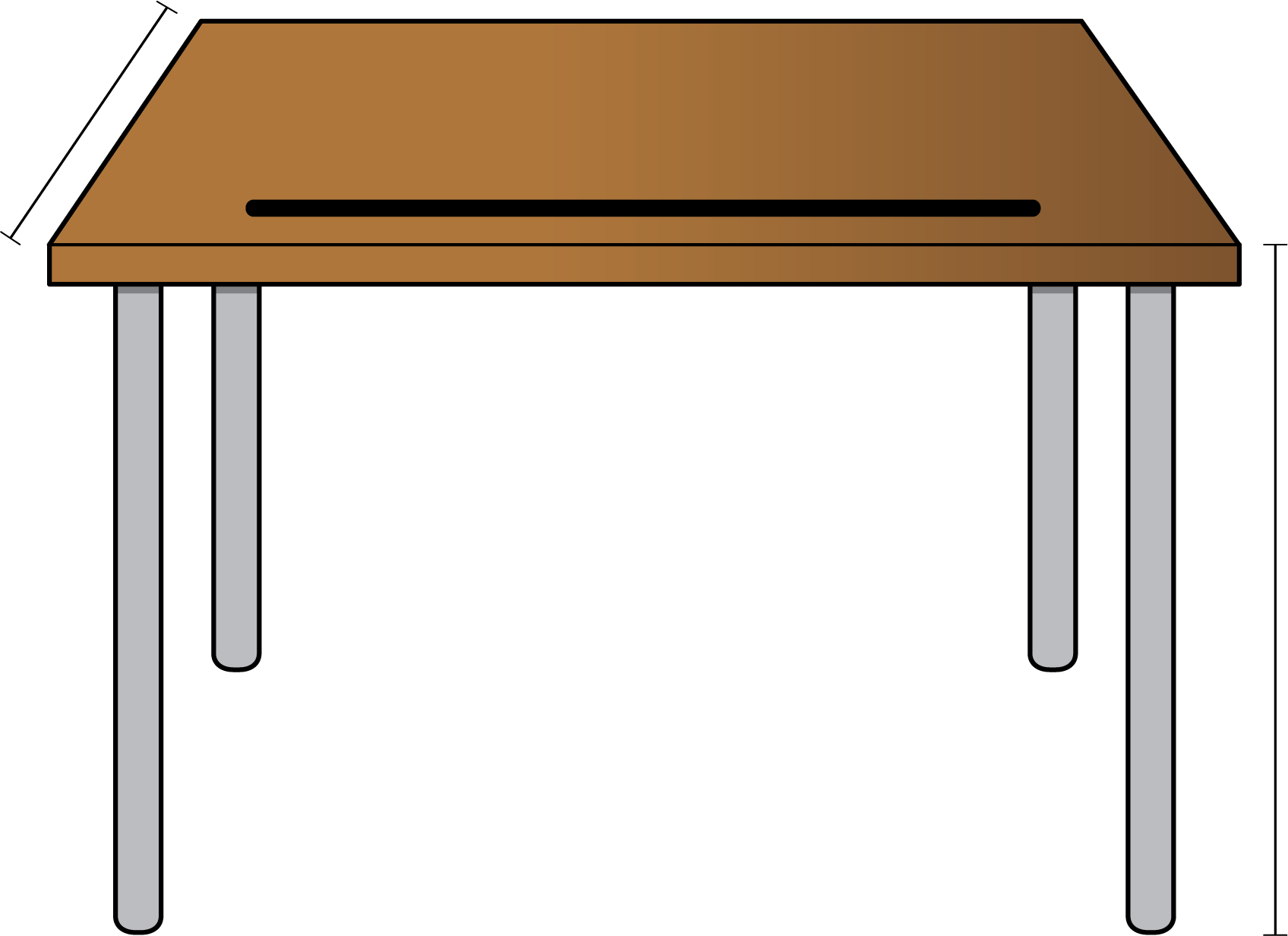 Usa un dibujo o palabras para explicar cómo sabes cuál es más largo.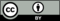 © CC BY 2021 Illustrative Mathematics®